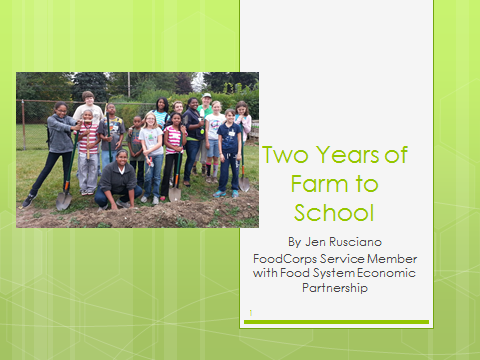 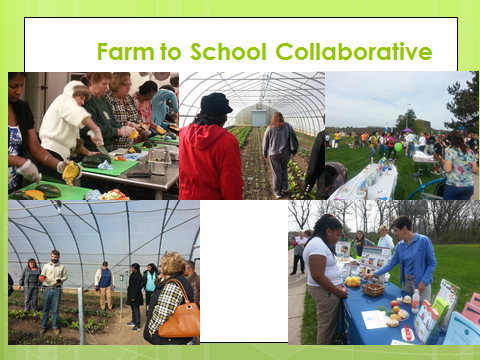 Ypsilanti Community Schools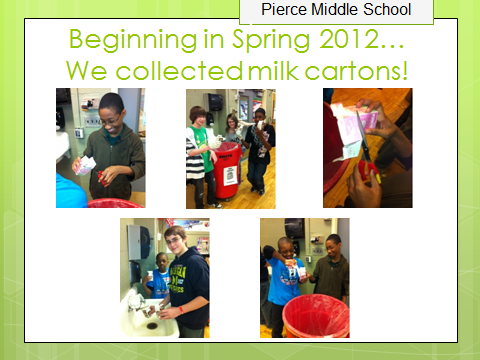 Planning and building school gardens at Pierce Middle School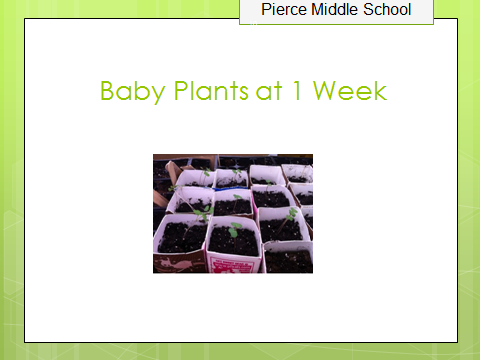 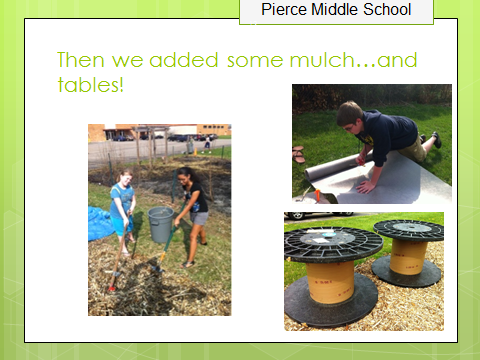 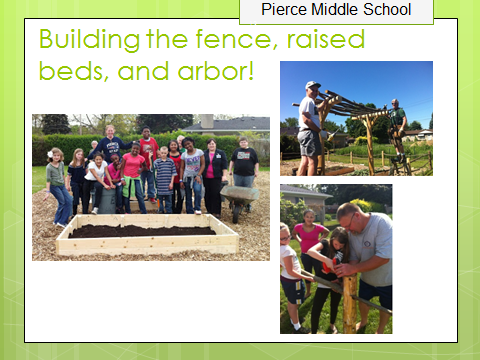 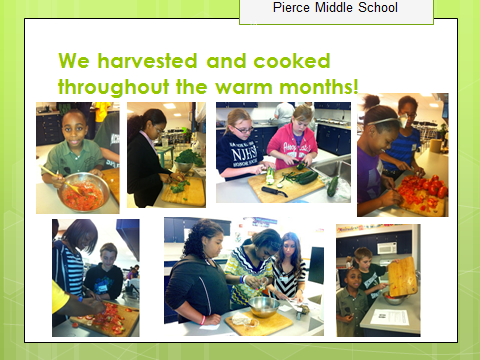 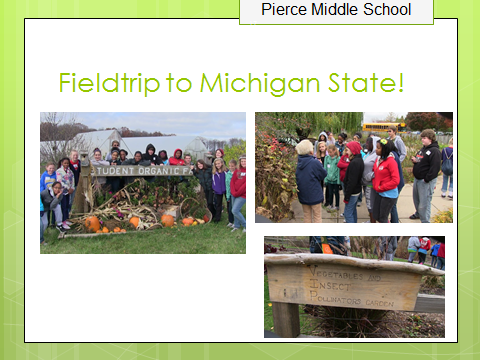 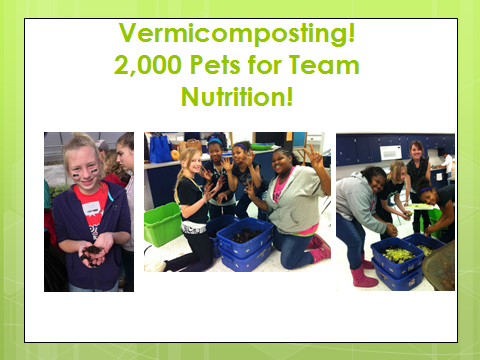 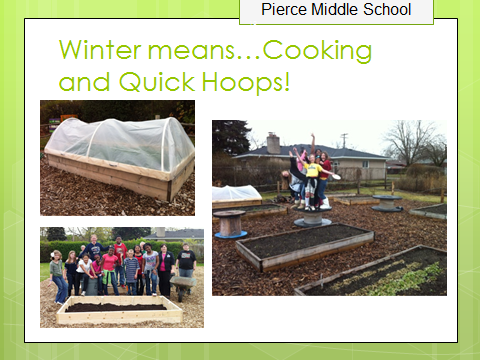 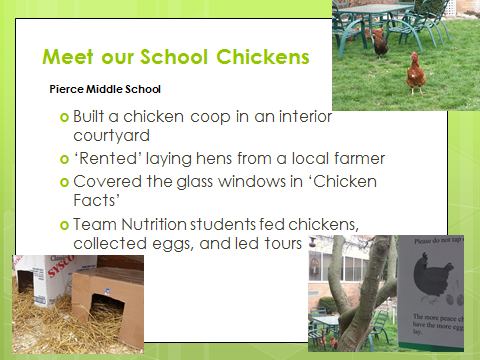 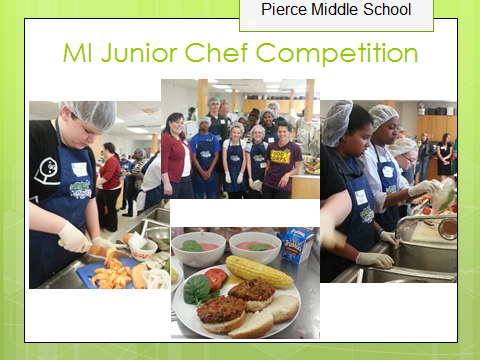 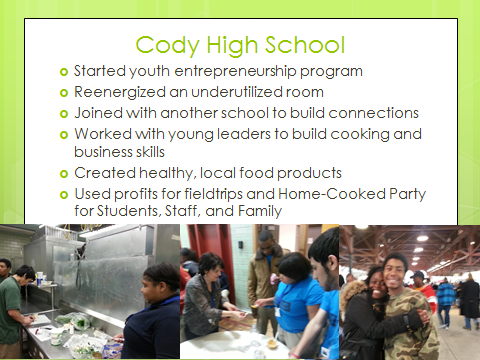 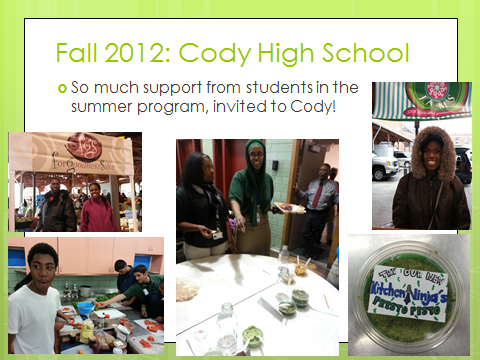 Cody High School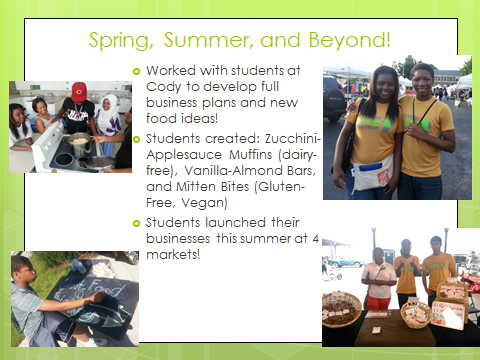 